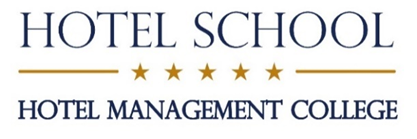 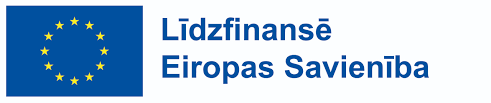 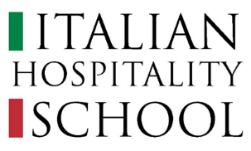 3-й тур конкурса по отбору участников индивидуальных учебных мобильностей для взрослых в ИталиюПроект Erasmus+ №. 2022-1-LV01-KA121-ADU-000055721  Дата проведения 3-го тура с 20 февраля по 5 марта 2024 г.Уважаемые учащиеся интеграционного курса!HOTEL SCHOOL Колледж гостиничного бизнеса объявляет о 3-м туре конкурса по отбору участников индивидуальных учебных мобильностей для взрослых в период со 2 апреля по 31 мая 2024 г. в рамках проекта Erasmus+ №. 2022-1-LV01-KA121-ADU-000055721. Запланированы 20 (двадцать) индивидуальных учебных мобильностей для взрослых продолжительностью 14 (четырнадцать) дней в Италию. Принимающим партнером является Итальянская школа гостеприимства в Риме (www.hoschool.it). Учебная программа в Италии включает:уроки о Европейском Союзе, европейской идентичности, гражданстве и ценностях;тренинг по укреплению зеленых навыков;практические занятия по развитию цифровых навыков;культурную программу.Учебная программа будет проводиться на английском языке, что позволит участникам улучшить навыки иностранных языков.Финансовая поддержка:Участнику будет предоставлено ​​обучение, страховка и проживание (место в двухместном или трехместном номере в благоустроенных апартаментах с общей кухней, туалетом и душем, расположенными в здании образовательного учреждения), гарантируя, что предоставляемые услуги соответствуют стандартам качества и безопасности.Участнику будет выплачена стипендия в размере 575,00 евро (пятьсот семьдесят пять евро ноль центов) на питание и транспортные расходы.В конкурсе могут принять участие учащиеся программы неформального образования «Вводный курс для граждан третьих стран о жизни в Латвии в HOTEL SCHOOL Колледже гостиничного бизнеса» в возрасте от 25 лет и старше, которые соответствуют критериям лиц с меньшими возможностями.Просим Вас заполнить заявку и представить ее вместе с копиями документов, подтверждающих соответствие критериям лиц с меньшими возможностями лично в приемную комиссию HOTEL SCHOOL Колледжа гостиничного бизнеса (каб. № 47) до 5 февраля 2024 г.Оценка заявок: комиссия в составе 3 человек проведет оценку поданных заявок с 3 по 13 марта 2024 г. Результаты конкурса будут объявлены до 15 марта 2024 г.“HOTEL SCHOOL” Viesnīcu biznesa koledžasdirektorei J. Pasnakai / директоруno / от_______________________________________________________(Vārds Uzvārds / Имя и фамилия )_______________________________________________________ (Personas kods / Персональный код)_______________________________________________________ (Deklarētā dzīvesvietas adrese / Декларированный адрес)_______________________________________________________ (Tālruņa numurs un e-pasts / Номер телефона и адрес электронной почты)PIETEIKUMS / заявкаLūdzu apstiprināt manu kandidatūru dalībai pieaugušo izglītojamo individuālajā mācību mobilitātē uz Itāliju Erasmus+ projekta nr. 2022-1-LV01-KA121-ADU-000055721 ietvaros / Прошу подтвердить мою кандидатуру на участие в индивидуальной учебной мобильности взрослых учащихся в Италию, проект Erasmus+ №. 2022-1-LV01-KA121-ADU-000055721.Apstiprinu, ka atbilstu šādiem projekta dalībnieku atlases kritērijiem / Я подтверждаю, что отвечаю следующим критериям отбора участников проекта:OBLIGĀTIE KRITĒRIJI (jāatbilst visiem kritērijiem) / ОБЯЗАТЕЛЬНЫЕ КРИТЕРИИpersona vecumā no 25 gadiem / персона в возрасте 25 лет и старшеmācās vai pabeidza Koledžas īstenoto neformālās izglītības programmu “Ievadkurss trešo valstu pilsoņiem par dzīvi Latvijā HOTEL SCHOOL Viesnīcu biznesa koledžā” / обучается или завершил реализуемую Колледжем программу неформального образования «Вводный курс для граждан третьих стран о жизни в Латвии в HOTEL SCHOOL Колледже гостиничного бизнеса»persona ar mazākām iespējām, jo sevišķi persona ar nepietiekošām, zemām vai darba tirgum neatbilstošām zināšanām un prasmēm (persona ar nepabeigtu vai pabeigtu pamatizglītību vai vispārējo vidējo izglītību, t.i. nav iegūta profesionālā vidējā izglītība vai augstāka izglītības pakāpe), vai persona, kas ir / лицо с меньшими возможностями, особенно лицо с недостаточными, низкими или недостаточными для рынка труда знаниями и навыками (лицо с неполным или законченным основным образованием или общим средним образованием, т.е. не получившее среднего профессионального образования или высшего образования) ), или человек, которыйnodarbināta profesiju 8. pamatgrupas “Iekārtu un mašīnu operatori un izstrādājumu montieri” profesijā / трудоустроен по профессии 8-й основной группы профессий «Операторы оборудования и станков и сборщики изделий».(tostarp: Rūpniecisko iekārtu operatori; Montieri; Transportlīdzekļu vadītāji; Kuģa klāja komandas un tām radniecīgu profesiju strādnieki u.c.) / (в том числе: Операторы промышленного оборудования; Слесари; Водители транспортных средств; Судовые бригады и рабочие смежных профессий и т.д.) vai / илиnodarbināta profesiju 9. pamatgrupas “Vienkāršās profesijas” profesijā / - трудоустроен по профессии 9-й основной группы профессий «Простые профессии».(piemēram: Apkopēji un palīgi mājas darbos; Māju, viesnīcu un biroju apkopēji un palīgi; Transportlīdzekļu, logu un veļas mazgātāji un citu ar rokām veicamu tīrīšanas darbu izpildītāji; Rūpniecības un citi strādnieki; Transporta strādnieki un krāvēji; Pārtikas produktu sagatavošanas palīgstrādnieki; Ielu strādnieki un ielu pārdevēji; Atkritumu savācēji u.c.) / (например: Уборщики и помощники по дому, гостиницам и офисам; Мойщики транспортных средств, окон и прачечных; Промышленные и другие рабочие; Транспортные рабочие и грузчики; Помощники по приготовлению пищи; Уличные рабочие и уличные торговцы; Сборщики мусора и др.)nav nodarbību kavējumu vai arī tie nepārsniedz 80% no ievadkursa apjoma / пропусков занятий нет или они не превышают 80% объема вводного курсаPRIORITĀTES KRITĒRIJI (prioritāte tiem, kas izpildīs vairāk kritēriju) / КРИТЕРИИ ПРИОРИТЕТА pensijas vai pirmspensijas vecuma persona (virs 60 gadiem) / лицо пенсионного или предпенсионного возраста (старше 60 лет)daudzbērnu vecāks vai vecāks, kas audzina bērnu viens / многодетный родитель или родитель, воспитывающий ребенка одинpersona ar invaliditāti vai persona ar funkcionēšanas ierobežojumiem / человек с ограниченными возможностями или человек с функциональными ограничениямиbezdarbnieks / безработныйmaznodrošināta vai trūcīga persona / малообеспеченный или нуждающийся человекbēglis / беженецPAPILDUS KRITĒRIJI (nav obligāti, bet dod prioritāti vienādu nosacījumu gadījumā) / ДОПОЛНИТЕЛЬНЫЕ КРИТЕРИИveicina pozitīvas reputācijas veidošanu par  “HOTEL SCHOOL” Viesnīcu biznesa koledžu / способствует формированию положительной репутации HOTEL SCHOOL Колледжа гостиничного бизнеса.Pielikumā pievienoju dokumentu /-us, kas apliecina atbilstību pieaugušā ar mazākām iespējām  kritērijiem / Прикладываю документ(ы), подтверждающие соответствие критериям взрослого с меньшими возможностями.______________________________________(Paraksts / Подпись)Rīgā, 2024. gada ___. ___________________